LES PASSEJAÏRES DE VARILHES                    					   FICHE ITINÉRAIREMAS D’AZIL n° 20 "Cette fiche participe à la constitution d'une mémoire des itinéraires proposés par les animateurs du club. Eux seuls y ont accès. Ils s'engagent à ne pas la diffuser en dehors du club."Date de la dernière mise à jour : 27 octobre 2018La carte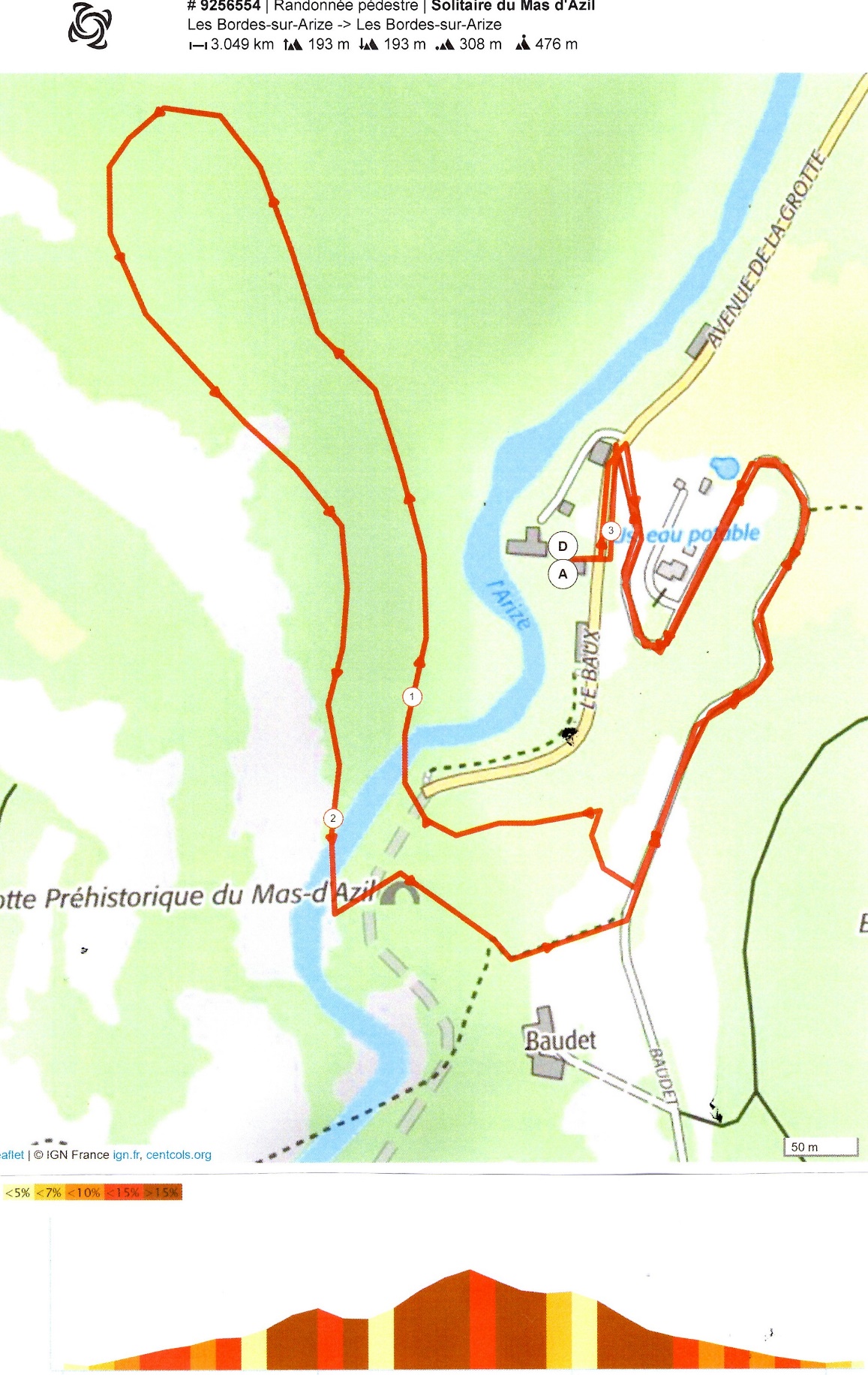 Commune de départ et dénomination de l’itinéraire : Le Mas d’Azil – Parking de la centrale électrique avant l’entrée nord de la grotte – Le Solitaire du Mas d’Azil par la corniche nordDate, animateur(trice), nombre de participants (éventuel) :24/10/2009 – Roger GrangerL’itinéraire est décrit sur les supports suivants : Topo-guide "L’Ariège à pied, du Piémont aux Pyrénées" Edition de 2017Fiche circuit pédestre n° 12 de l’Office de Tourisme Arize/LèzeClassification, temps de parcours, dénivelé positif, distance, durée :2h30 – 200 m – 3,5 km – Promeneur - ½  journéeBalisage : Jaune + panneaux directionnels + panneaux d’informationParticularité(s) : Après le passage au-dessus de l’entrée nord de la grotte, montée escarpée (surplomb), parfois délicate mais équipée, sous la corniche nord jusqu’au bois de buis. Attention, partie glissante par temps de pluie.Site ou point remarquable :La grotte du Mas d’AzilLe passage en corniche au-dessus de l’entrée nord de la grotteLa vue panoramique sur le Mas d’Azil et son bassin depuis la corniche et, surtout, depuis le Roc des CorbeauxTrace GPS : XxDistance entre la gare de Varilhes et le lieu de départ : 28 kmObservation(s) : Il existe un deuxième itinéraire, incluant celui-ci, étendu au passage en corniche au-dessus de l’entrée sud de la grotte. Le départ se fait depuis le vaste parking de l’entrée sud (Fiche Mas d’Azil n° 21).